ПРЕДМЕТ: Појашњење конкурсне документације за поступак јавне набавке мале вредности по партијама, број 38/2015.Предмет јавне набавке су услуге чишћења, назив и ознака из општег речника: услуге чишћења канцеларија  – 90919200-4..У складу са чланом 63. став 2. и став 3. Закона о јавним набавкама („Службени гласник Републике Србије“, бр. 124/12, 14/15 и 68/15), објављујемо следеће одговоре на питања:ПИТАЊА:Да ли Наручилац бодује искључиво најнижу укупно понуђену цену за редовно одржавање, без бодовања цене за ванредно ангажовање?Зашто се цене редовног одржавања и ванредног ангажовања сабирају на крају табеле, обзиром да се послови ванредног ангажовања раде повремено, а у оваквој корелацији и приказаној рекапитулацији неко од понуђача може дати вишу цену за редовно одржавање, нижу цену за ванредно ангажовање и тако имати најнижу понуђену цену, а која није најповољнија по Наручиоца?Да ли понуђач о свом трошку набавља и поставља потрошни материјал, и то Папирне убрусе, тоалет папир, течни сапун, мале и велике кесе за смеће или је то обавеза Наручиоца?Понуђачу је у обрасцу понуде дато да упише и краћи рок плаћања од 45 дана што у моделу уговора није случај, да ли је у питању техничка грешка?У обрасцу структуре цене, понуђач на наведене специфициране послове разлаже своју цену по м2 на годишњем нивоу или месечном нивоу?Који је број Ваших запослених на сваком појединачном објекту/партији?На ком објекту/партији се ради у првој смени, а на којим у другој смени и на којим објектима/партијама је радно време подложно промени?Наручилац нпр. У испостави Тител-70м2, захтева редовно ангажовање 4 сата недељно што је око 16-18 часова месечно, на који начин и у којој мери се ти радни сати распоређују, обзиром да је по нас као понуђаче економски најисплативије да се тих 18 месечних сати заврше у два или три везана дана ?Као потенцијални понуђач смо основани почетком 2015. године, испуњавамо све додатне и тражене услове Наручиоца, осим пословног капацитета који се односе на период 2012,2013,2014. године и пословни приход од 400.000,00. Наиме ми овај услов Наручиоца испуњавамо у десетоструко већој вредности до објаве позива, али само за 2015. годину, тј. када смо и основани.Да ли ће наша понуда бити одбијена и неће се узети у разматрање или ће Наручилац нашу понуду узети у обзир приликом оцењивања и доношења одлуке, обзиром да из реалних и објективних разлога као Понуђач не можемо доставити потврде Наручилаца за тражени период, а при томе испуњавамо наведени услов одређен од стране Наручиоца?Одговор на питање број 1 и број 2:Наручилац ће усвојити сугестију заинтересованог лица у поступку јавне набавке, у погледу врсте критеријума за доделу уговора, имајући у виду економску оправданост, тј поштовање начела економичности јавне набавке, а у складу са наведним изменити конкурсну документацију и објавити обавештење о продужењу рока за подношење понуда. Заинтересована лица у поступку јавне набавке дужна су да прате Портал јавних набавки. Одговор на питање број 3:Наручилац је предвидео на страни 6/60, у оквиру конкурсне документације, да је Понуђач дужан да обезбеди  сав потрошни материјал – препарате потребне за одржавање хигијене који морају да буду у оригиналним паковањима.Хемијска средства и препарати који ће се користити при раду не смеју бити агресивна, треба да буду еколошка, биоразградива, да брзо и ефикасно чисте, да су парфимисана као и да су атестирана. Према наведеном, Понуђач о свом трошку набавља и поставља потрошни материјал. Цена услуга Понуђача, које су  предмет набавке, обухвата цену услуге, цену потрошног материјала – препарата потребних за вршење услуге и све трошкове које Понуђач има у реализацији уговора о јавној набавци. Одговор на питање број 4:У питању је техничка грешка. Плаћање ће се извршити у року од 45 дана, од дана пријема рачуна, верификованог од лица које ће вршити надзор над спровођењем извршења услуге. Рачун мора да садржи оверен радни налог, захтев наручиоца, број и датум уговора. у складу са наведним, Наручилац ће изменити конкурсну документацију и објавити обавештење о продужењу рока за подношење понуда. Заинтересована лица у поступку јавне набавке дужна су да прате Портал јавних набавки.Одговор на питање број 5:Цена услуга је фиксна, не може се мењати и важи током целог периода важења Уговора тј. 12 (дванаест месеци). Сходно изнетом Понуђач даје цену по м2 која ће важити на годишњем нивоу.Одговор на питање број 6 и 7:За Лучке капетанија Бездан - Царинска колонија б.б., Велико Градиште - Обала краља Петра I бр.13 и Прахово - Пристанишна зона б.б., Понуђач може да бира да ли ће услуге чишћења вршити у првој или другој смени, с обзиром да раде непрекидно.Испостава Тител - Потиски кеј 1 ради само понедељком од 7,30 до 15,30 часова , па услуге чишћења треба томе прилагодити.Радно време осталих локација је  од 7,30 до 15,30 часова, сваког радног дана.Радно време на локацијама је подложно промени, сходно одлуци Владе Републике Србије. У случају промене Понуђач ће бити благовремено обавештен и дужан је да се томе прилагоди током извршења уговора о јавној набавци.Одговор на питање број 8:Наручилац је поредвидео на страни 6/60 Конкурсне документације у оквиру дела СПЕЦИФИКАЦИЈА: 3. Примопредаја извршених услуга, начин спровођења контроле и  рок за отклањање недостатака, да је Понуђач дужан, да све услуге пружа  према захтевима наручиоца. Сходно наведеном, Понуђач је дужан да све услуге пружа  према динамици и захтевима које утврди  Наручилац. Понуђач је дужан да пружање предметних услуга започне у року који не може бити дужи од 2 (два) дана од дана пријема писаног налога од стране Наручиоца.   Одговор на питање број 9:Наручилац ће усвојити сугестију заинтересованог лица у поступку јавне набавке, у погледу пословног капацитета, како би омогућио што ширу конкуренцију у поступку јавне набавке, а у складу са наведним изменити конкурсну документацију и објавити обавештење о продужењу рока за подношење понуда. Заинтересована лица у поступку јавне набавке дужна су да прате Портал јавних набавки.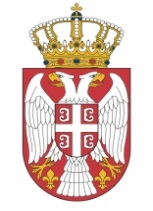 УСЛОВНО!!!                    Република Србија                    Република Србија                    Република СрбијаМИНИСТАРСТВО ГРАЂЕВИНАРСТВА,МИНИСТАРСТВО ГРАЂЕВИНАРСТВА,МИНИСТАРСТВО ГРАЂЕВИНАРСТВА,    САОБРАЋАЈА И ИНФРАСТРУКТУРЕ    САОБРАЋАЈА И ИНФРАСТРУКТУРЕ    САОБРАЋАЈА И ИНФРАСТРУКТУРЕ     Број: 404-02-157/2015-02       Датум: 07.09.2015. године       БеоградРеднибројОбјекти-пословни простор у којем се пружају услугеБрој запослених по објектимаРадно време1.Лучка капетанија Београд, Карађорђева 610Од 7,30 до 15,30 часова, сваког радног дана2.Испостава Панчево, Доситејева 132Од 7,30 до 15,30 часова, сваког радног дана3.Лучка капетанија Смедерево, Деспота Ђурђа 112Од 7,30 до 15,30 часова, сваког радног дана4.Лучка капетанија Велико Градиште, Обала краља Петра I бр.135непрекидно 24 часа,сваког дана5.Испостава Кладово, Дунавска 112Од 7,30 до 15,30 часова, сваког радног дана 6.Лучка капетанија Прахово, Пристанишна зона б.б.5непрекидно 24 часа, сваког дана7.Лучка капетанија Сремска Митровица, Променада 133Од 7,30 до 15,30 часова, сваког радног дана8.Испостава Тител, Потиски кеј 11Од 7,30 до 15,30 часова, Ради само понедељком.9.Лучка капетанија Сента, Тиски цвет 63Од 7,30 до 15,30 часова, сваког радног дана10.Лучка капетанија Нови Сад, Београдски кеј 115Од 7,30 до 15,30 часова, сваког радног дана11.Испостава Апатин, Дунавске обале б.б.1Од 7,30 до 15,30 часова, сваког радног дана 12.Лучка капетанија Бездан, Царинска колонија б.б.,5непрекидно 24 часа, сваког дана13.3 (три)   канцеларије у Новом Саду на адреси Булевар Михајла Пупина број 63 укупно за све три канцеларијеОд 7,30 до 15,30 часова, сваког радног дана